Table of ContentsLetter from Accessibility and Disability Resources	1Requesting Services for the First Time	2Assistive Technology Resources	4Student Access Advocates (SAAs)	5Timeline of Important Dates	6Contact Us	7Accessible Wellesley Map 	8Letter from Accessibility and Disability Resources
Dear New Students, On behalf of the office of Accessibility and Disability Resources, welcome to Wellesley College! The following packet is intended to serve as a guide to registering with our office and receiving accommodations. While we believe this will be a helpful resource for you, we always welcome your questions and comments. If you would like to reach out to us, please see our contact information on page 7. We are eager to hear from you and get to know you over the course of your time at Wellesley. Thank you, The Accessibility and Disability Resources StaffReturn to Table of Contents     		   1Requesting Services for the First TimeOnce you have been issued your official Wellesley email and login information, you will be provided with the Incoming Student Checklist. This checklist is an overview of all the actions you should take to get yourself prepared for your first term/semester at Wellesley. Accessibility and Disability Resources (ADR) provides the link to our online portal system, AIM, on this list. AIM is used to collect information about your individual situation and to maintain an ongoing line of communication with students wishing to disclose disabilities. It is the starting point for all accommodation requests.  You can sign on to AIM here. You will then login with the same username and password that you use to login to MyWellesley and your other existing Wellesley accounts. If you have never applied for accommodations before, you will be brought to a screen that will give you the option to begin an application for the accommodation process. 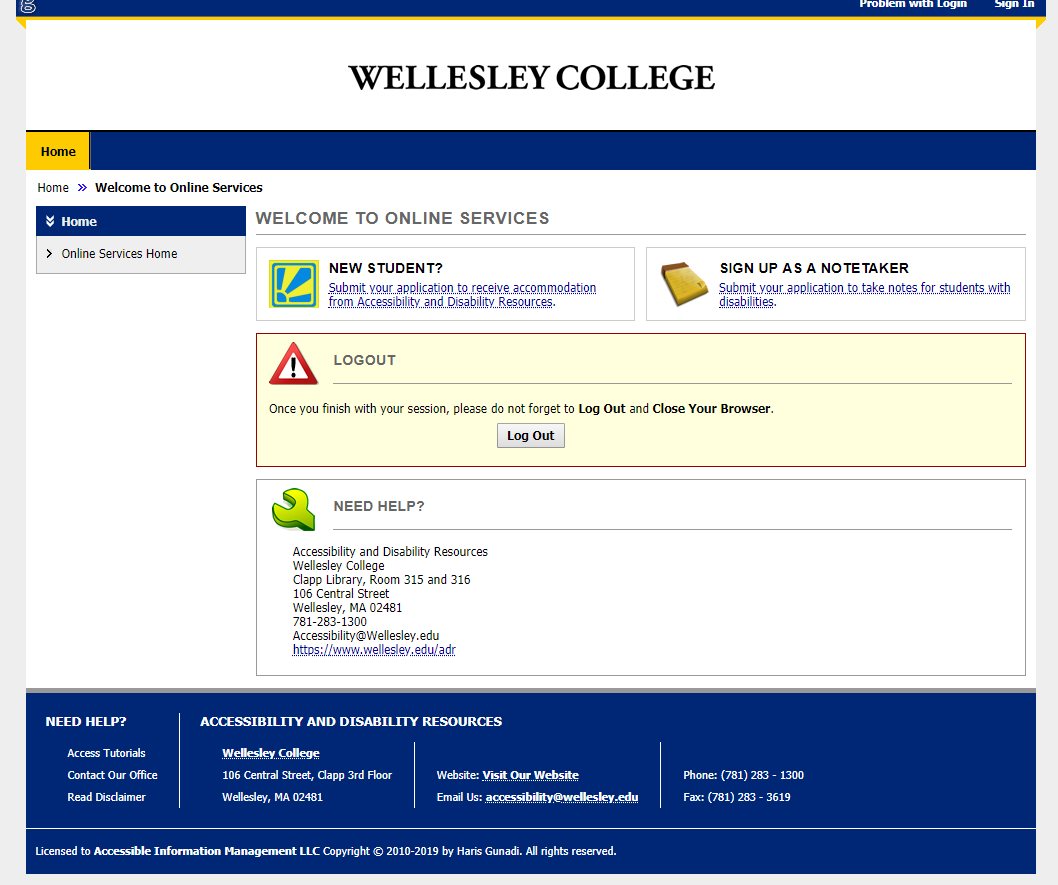 Return to Table of Contents 		2Students looking to request accommodations for the first time should select the link in the “New Student?” box on the left-hand side of the screen. Doing so will open an Initial Student Application, which will allow you to provide our office with several key pieces of information that we will use in order to reach out to you and begin the dialogue process. It is required that you meet with an ADR staff member after completing an application.  Depending on the circumstances, this may be by phone, video call, or in person. 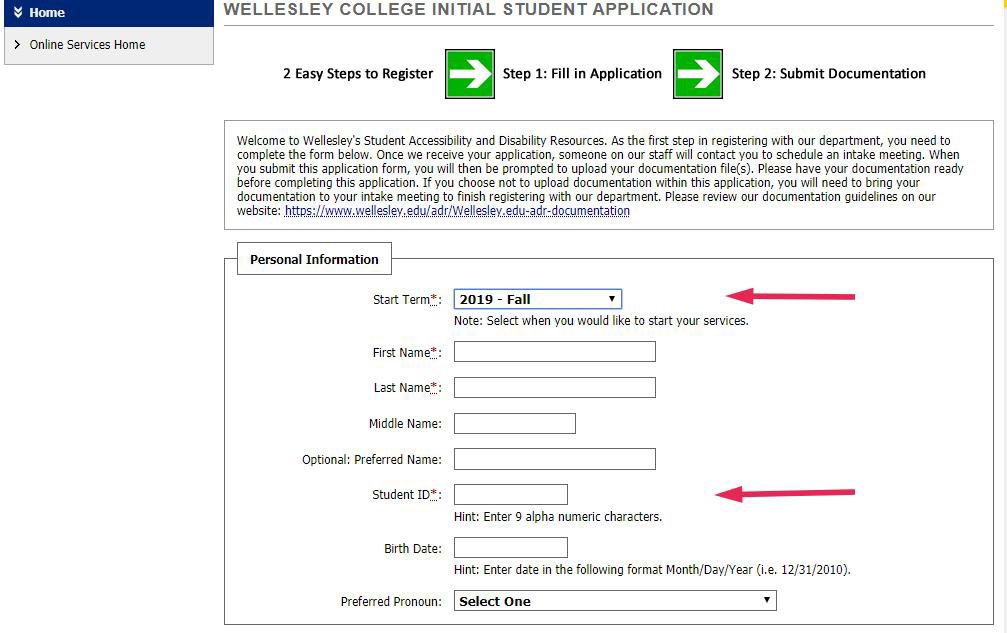 Please take note of the following: The application times out after 30 minutes  You should use your Wellesley email in the “Personal Information” section.Your “Student ID” is your nine-digit Wellesley ID. If you do not initially submit any documentation (see guidelines here), you can return to your application to do so by using a link provided in the confirmation email that you receive after completing your application. If you have any problems finding this link, please reach out to our office and we will provide alternative methods for sending your documents. You may also bring your documentation to your intake appointment, if this is easier. Return to Table of Contents		    3If approved for academic accommodations, you are responsible for sending out accommodation letters to your professors each term/semester. This is a quick process that allows you to customize which accommodations you’d like to use per class. See how to use AIM to send your professors accommodation letters here. Further guidance on filling out the Initial Student Application can be found here.Assistive Technology Resources ADR staff can assist you to identify useful assistive technology for the classroom and elsewhere. Below you will find resources ADR staff most frequently refer to those who have disabilities and others that do not.This list is not exhaustive. Please reach out to ADR staff for more helpful tools. Available as an Accommodation SmartPen – A special pen and notebook that can record the audio of a lecture while simultaneously linking it with written notes taken down. Anything that may be missing from the written information is then augmented by the audio content when reviewed. Widely available to the CampusKurzweil 3000 – A text-to-speech program that will read textbooks, text files, and even web content aloud. It offers dozens of options for reading voice and speed. It can also be used to dictate drafts of notes or longer writing projects. Speech Notes – a free app that can assist with speech-to-text dictation. Sensus Access – A service that can convert documents into a different media, including MP3 and accessible PDF files or photos. For more information on how to download or use these tools and others, please visit our Assistive Technology web page. Return to Table of Contents 		4Student Access Advocates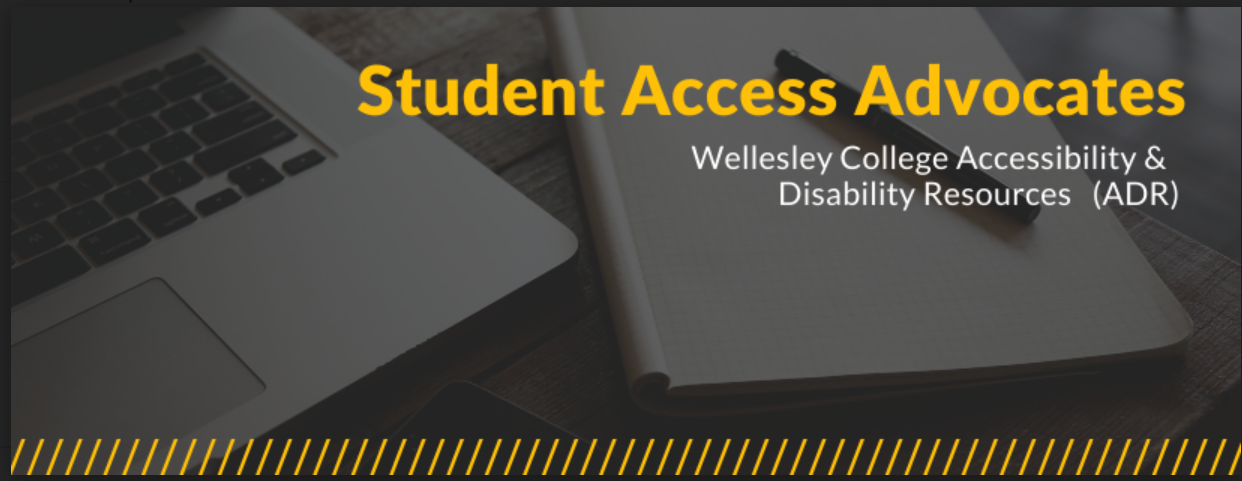 The Student Access Advocates (SAAs) are a group of students who work with Accessibility and Disability Resources to spread information about assistive technologies and the accessibility features offered by both the office and the Wellesley campus at large. If you would like to meet with one of the Advocates to go over any of these tools or being a student with a disability at Wellesley, please feel free to reach out to StudentAccessAdvocates@wellesley.edu !								Return to Table of Contents		5Timeline of Important DatesAfter you receive your Wellesley credentials (your Wellesley email, ID, and the password of your choice), you should visit the AIM portal to disclose a disability and kick off the accommodation request process (see pages 2 -3 for initial request instructions) WITHIN TWO WEEKS OF AIM Portal Access. Where possible, please fill out an AIM application, meet with staff (this meeting may be via Zoom or phone call), and upload supporting documentation within two weeks of receiving access to your Wellesley email. Two weeks before classes begin *Use AIM to send letters to your professors that explain what accommodations you’re eligible for. *Note: If you’re strongly considering changing your course registration, you can hold off until you have your desired schedule locked in. Sending letters to your faculty can be done at any time, but it is strongly recommended that you provide as much time as possible for the professor to prepare (at least two weeks before you need to use your accommodations in class).If your application is received after these timeframes, we will do our best to review your documentation in a timely manner, but there may be a delay in receiving accommodations or, in some cases, an inability to provide services, especially for requests that involve significant advance preparation, such as housing, sign language interpreting, or alternative format readings. Return to Table of Contents	                                                                                                                         6	Contact UsJim WiceDirector of Accessibility and Disability ResourcesClapp Library 316781-283-2434jwice@wellesley.eduJessica WashakAdministrative AssistantClapp Library, third floor, PLTC area
781-283-1300
jw4@Wellesley.eduReturn to Table of Contents		7Accessible Wellesley Map 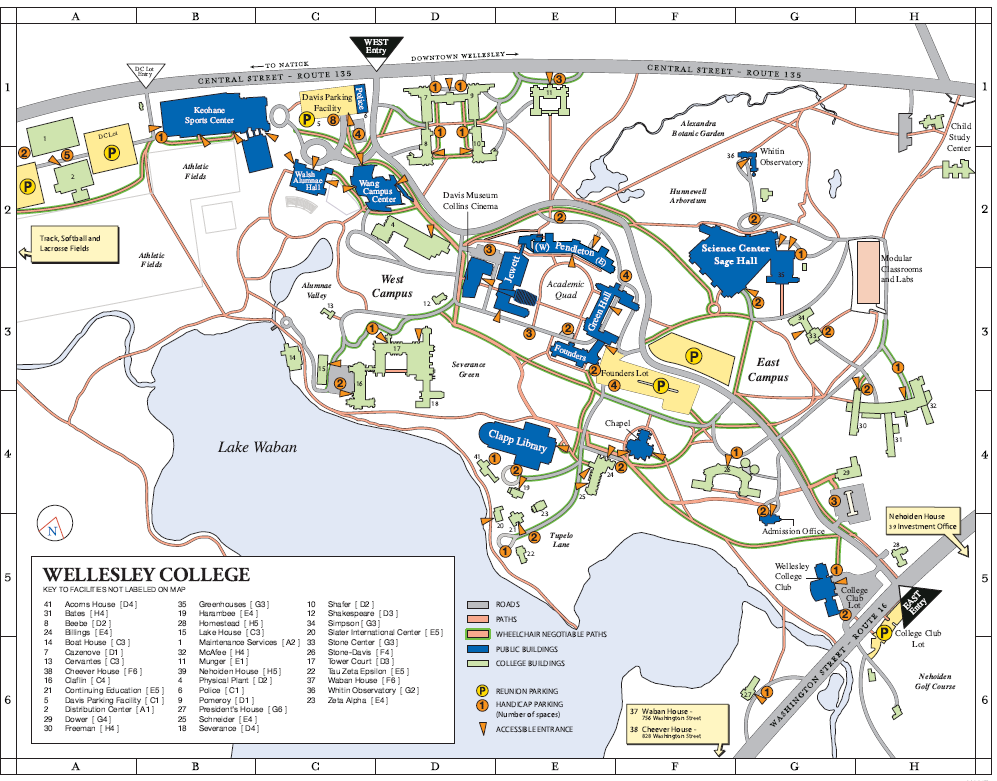 See PDF version hereReturn to Table of Contents		8